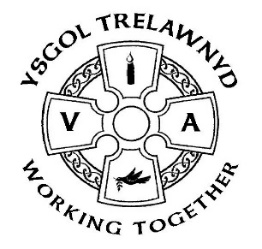 9th July 2021Yesterday, the children enjoyed a Spirituality morning of relaxation, reflection and mindfulness, planned by the Ethos Council. A very peaceful and thoughtful morning for all![Pictures removed for website edition]Please take a look at the amazing virtual tour of our school created by the Ethos Council - available on SeeSaw or the school website.School consultations:School Meals: Governors have requested that School survey parents regarding the provision of school meals. Responses will be shared with Newydd. Information has been gathered by Parent Governor, Mr Gladwin, and the school survey will be shared via Seesaw next week For information, bottled water is available at lunchtimes. Most children prefer to use their own water carriers which are refilled throughout the day by staff. Start/End of the School Day: From September, we plan (subject to guidance) to revert to our usual school hours:School open: 8.40amRegistration: 8.55amFoundation Phase (Reception/Yr1/Yr2): finish 3.05pmKey Stage 2 (Yrs3-6): finish 3.20pmIt has been expressed that the same finish time for all classes would be more convenient for parents. Changes to the timings of the school day are subject to statutory regulations and consultation; we shall seek you views in early September.On-site Before and After School ProvisionAn initial survey for Childcare Needs has been shared on SeeSaw. Throughout the Autumn term we will be seeking your views and ideas for developing on-site Childcare provision to include Wrap-around Care and Holiday Club.From September 2nd, Tiny Tots will offer on-site Before and After School provision at costs comparable to other school-based providers.Before School 8am-8.50am   £2.00After School Until 5.30pm   £9Until 6pm (by prior arrangement)   £10Late fees will applyBooking will be made through Tiny Tots: 01745 856683The Governing Body have appointed Miss Ceri Jones as Early Years Class Teacher. We are looking forward to welcoming Ceri to our team in September.KS2 are still running around Europe, 232 miles this week - 1689 miles to date!Mon 12/7 - KS2 (Years 3-6) Skateboarding workshop (please wear PE kit to school) Summer Term dates for your diary16th July last day of term19th July Training Day20th July Training DayAutumn Term 20211st September Training Day2nd September First day of the new school yearCofion,Marina Parsons Pennaeth / Headteacher01745 570171   trhead@hwbcymru.netYSGOL TRELAWNYD VA SCHOOLSCHOOL TERM DATES AND STAFF TRAINING DAYS2021 – 2022*Please note that Staff Training Day dates are provisionalUpdated 8/7/2021AUTUMN TERM 2021AUTUMN TERM 2021AUTUMN TERM 2021Staff Training Day  Wednesday 1st SeptemberSchool opensThursday 2nd SeptemberSchool closes (half term)Friday 22nd OctoberSchool opensMonday 1st NovemberSchool closesWednesday 22nd DecemberSPRING TERM 2022SPRING TERM 2022SPRING TERM 2022Staff Training Day Thursday  6th JanuaryStaff Training Day Friday 7th JanuarySchool opensMonday  10th JanuarySchool closes (half term)Friday 18th FebruaryStaff Training day Monday 28th FebruarySchool opensTuesday  1st MarchSchool closes Friday 8th AprilSUMMER TERM 2022SUMMER TERM 2022SUMMER TERM 2022Staff Training DayMonday 25th AprilSchool opensTuesday 26th AprilMay Day Bank Holiday Monday 2nd MayJubilee Bank HolidayTuesday 3rd MaySchool closes (half term)Friday 27th MayStaff Training DayMonday 6th June School opens Tuesday 7th JuneSchool closesWednesday 22nd July